事前アンケート問１女の子が★まで行く道を考えましょう。下の四角のなかの文だけを使って考えてください。（何回使ってもいいよ）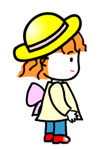 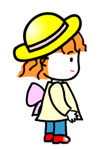 （例）（１）問2好きな季節について理由も含めて教えてください。事後アンケート問1女の子が★まで行く道を考えましょう。下の四角のなかの文だけを使って考えてください。（何回使ってもいいよ）（１）問２好きな曲について理由も含めて教えてください。